Learning TargetsRational NumbersLesson 1: Positive and Negative NumbersI can explain what 0, positive numbers, and negative numbers mean in the context of temperature and elevation.I can use positive and negative numbers to describe temperature and elevation.I know what positive and negative numbers are.Lesson 2: Comparing Positive and Negative NumbersI can explain how to use the positions of numbers on a number line to compare them.I can explain what a rational number is.I can use inequalities to compare positive and negative numbers.I understand what it means for numbers to be opposites.Lesson 3: Ordering Rational NumbersI can compare and order rational numbers.I can use phrases like “greater than,” “less than,” and “opposite” to compare rational numbers.Lesson 4: Absolute Value of NumbersI can explain what the absolute value of a number is.I can find the absolute values of rational numbers.I can recognize and use the notation for absolute value.Lesson 5: Comparing Numbers and Distance from ZeroI can explain what absolute value means in situations involving elevation.I can use absolute values to describe elevations.I can use inequalities to compare rational numbers and the absolute values of rational numbers.Lesson 6: Changing TemperaturesI can use a number line to add positive and negative numbers.Lesson 7: Changing ElevationI understand how to add positive and negative numbers in general.Lesson 8: Money and DebtsI understand what positive and negative numbers mean in a situation involving money.Lesson 9: Representing SubtractionI can explain the relationship between addition and subtraction of rational numbers.I can use a number line to subtract positive and negative numbers.Lesson 10: Subtracting Rational NumbersI can find the difference between two rational numbers.I can solve problems that involve adding and subtracting rational numbers.I understand how to subtract positive and negative numbers in general.Lesson 11: Constructing the Coordinate PlaneI can plot points with negative coordinates in the coordinate plane.I know what negative numbers in coordinates tell us.When given points to plot, I can construct a coordinate plane with an appropriate scale and pair of axes.Lesson 12: Interpreting Points on a Coordinate PlaneI can explain how rational numbers represent balances in a money context.I can explain what points in a four-quadrant coordinate plane represent in a situation.I can plot points in a four-quadrant coordinate plane to represent situations and solve problems.Lesson 13: Distances and Shapes on the Coordinate PlaneI can find horizontal and vertical distances between points on the coordinate plane.I can plot polygons on the coordinate plane when I have the coordinates for the vertices.Lesson 14: Position, Speed, DirectionI can explain what it means when time is represented with a negative number in a situation about speed and direction.I can multiply two negative numbers.I can use rational numbers to represent speed and direction.Lesson 15: Multiplying Rational NumbersI can solve problems that involve multiplying rational numbers.Lesson 16: Dividing Rational NumbersI can divide rational numbers.Lesson 17: Negative RatesI can solve problems that involve multiplying and dividing rational numbers.I can solve problems that involve negative rates.Lesson 18: Expressions with Rational NumbersI can add, subtract, multiply, and divide rational numbers.I can evaluate expressions that involve rational numbers.Lesson 19: Solving Equations with Rational NumbersI can solve equations that include rational numbers and have rational solutions.Lesson 20: Representing Contexts with EquationsI can explain what the solution to an equation means for the situation.I can write and solve equations to represent situations that involve rational numbers.Lesson 21: Drawing on the Coordinate PlaneI can use ordered pairs to draw a picture.Lesson 22: The Stock MarketI can solve problems about the stock market using rational numbers and percentages.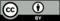 © CC BY Open Up Resources. Adaptations CC BY IM.